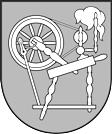 LATVIJAS REPUBLIKA VECPIEBALGAS NOVADA PAŠVALDĪBAReģ. Nr. 90000057259, Alauksta iela 4, Vecpiebalga, Vecpiebalgas pagasts, Vecpiebalgas novads, LV – 4122 tālr.641 07279,  64161969 vecpiebalga@vecpiebalga.lv, www.vecpiebalga.lvDOMES ĀRKĀRTAS SĒDES PROTOKOLSVecpiebalgas novada Vecpiebalgas pagastā2017.gada 29.maijā								                          Nr.9                     Sēde sasaukta plkst.15.00Sēdi atklāj plkst.15.20Darba kārtībā:Par grozījumiem Vecpiebalgas novada domes 2016.gada 25.augusta lēmumā Nr.9 „Par dalību projektu konkursā „Atbalsts vietējiem veselības veicināšanas un slimību profilakses pasākumiem””.Sēdi vada – novada domes priekšsēdētāja Ella FRĪDVALDE-ANDERSONESēdi protokolē – domes sekretāre Inese ĢĒRMANESēdē piedalās:Deputāti – Valdis CĪRULIS                  Līva GRUDULE                  Ilona RADZIŅA                  Jānis VĪLIPS                  Ella FRĪDVALDE-ANDERSONEIzpilddirektors Hugo DUKSISSēdē nepiedalās:Deputāti – Edgars BĒRZKALNS, attaisnojošu iemeslu dēļ                  Viesturs MELBĀRDIS, attaisnojošu iemeslu dēļ                  Daina SKRASTIŅA, attaisnojošu iemeslu dēļ                  Inese  NAVRA, attaisnojošu iemeslu dēļSēdes norise tiek fiksēta audioierakstā.1.Par grozījumiem Vecpiebalgas novada domes 2016.gada 25.augusta lēmumā Nr.9 „Par dalību projektu konkursā „Atbalsts vietējiem veselības veicināšanas un slimību profilakses pasākumiem”Ziņo H.DuksisVecpiebalgas novada pašvaldībā saņemta Centrālās finanšu un līgumu aģentūras vēstule, kurā lūgts iesniegt domes sēdes lēmumu par projekta Nr.9.2.4.2/16/l/104 ”Veselības veicināšanas pasākumi Vecpiebalgas novadā” īstenošanu, t.sk., finansējuma nodrošināšanu - kā tiks nodrošināts projekta priekš finansējums 10% apmērā (norādot konkrētu finansējuma apmēru) no kopējām projekta izmaksām, projekta īstenošanai tiks paredzēts pašvaldības kārtējā gada budžetā (norādot gadu). Pamatojoties uz LR likumu „Par pašvaldībām”, Eiropas Savienības fondu 9.2.4.2. pasākuma „Atbalsts vietējiem veselības veicināšanas un slimību profilakses pasākumiem” nosacījumiem, atklāti balsojot: PAR – V.Cīrulis, I.Radziņa, L.Grudule, J.Vīlips, E.Frīdvalde-Andersone, PRET- nav, ATTURAS- nav,Vecpiebalgas novada dome nolemj:Izdarīt grozījumus Vecpiebalgas novada domes 2016.gada 25.augusta lēmumā Nr.9 ”Par dalību projektu konkursā „Atbalsts vietējiem veselības veicināšanas un slimību profilakses pasākumiem””, izsakot lēmuma 2.punktu šādā redakcijā:“2. Pasākuma nosacījumos aprēķinātais maksimālais finansējuma apjoms Vecpiebalgas novada pašvaldībai ir EUR 49960,- (četrdesmit deviņi tūkstoši deviņi simti sešdesmit euro). Projekta izmaksas 100% apmērā tiks segtas no projekta līdzekļiem, bet projekta priekšfinansējums 10% apmērā, no kopējām projekta izmaksām - t.i. EUR 4996 (četri tūkstoši deviņi simti deviņdesmit seši euro) apmērā, tiks paredzēts Vecpiebalgas novada pašvaldības kārtējā, 2017.gada budžetā.”Sēdi slēdz plkst. 15.23Sēdes ilgums 3 minūtes 5 sekundeSēdi vadīja:							E.FRĪDVALDE-ANDERSONESēdi protokolēja:						I.ĢĒRMANE